A fuel consumption study of Stata's auto datasetWe conduct a study of the fuel consumption of cars in Stata's auto dataset.. sysuse auto, clear
(1978 Automobile Data)Perform data transformationWe generate a variable, fuel, that measures the fuel consumption rate in the unit of Gallons per 100 Miles.. generate fuel = 100/mpg

. label variable fuel "Fuel consumption (Gallons per 100 Miles)"Examine the variablesWe examine variables for possible errors in the data.. describe fuel weight

              storage   display    value
variable name   type    format     label      variable label
--------------------------------------------------------------------------------
fuel            float   %9.0g                 Fuel consumption (Gallons per 100
                                                Miles)
weight          int     %8.0gc                Weight (lbs.). summarize weight

    Variable |        Obs        Mean    Std. Dev.       Min        Max
-------------+---------------------------------------------------------
      weight |         74    3019.459    777.1936       1760       4840The variable weight has minimum value 1760.00, maximum value 4840.00, and range 3080.00.Plot fuel consumption and vehicle weight. scatter fuel weight, mcolor(blue%50)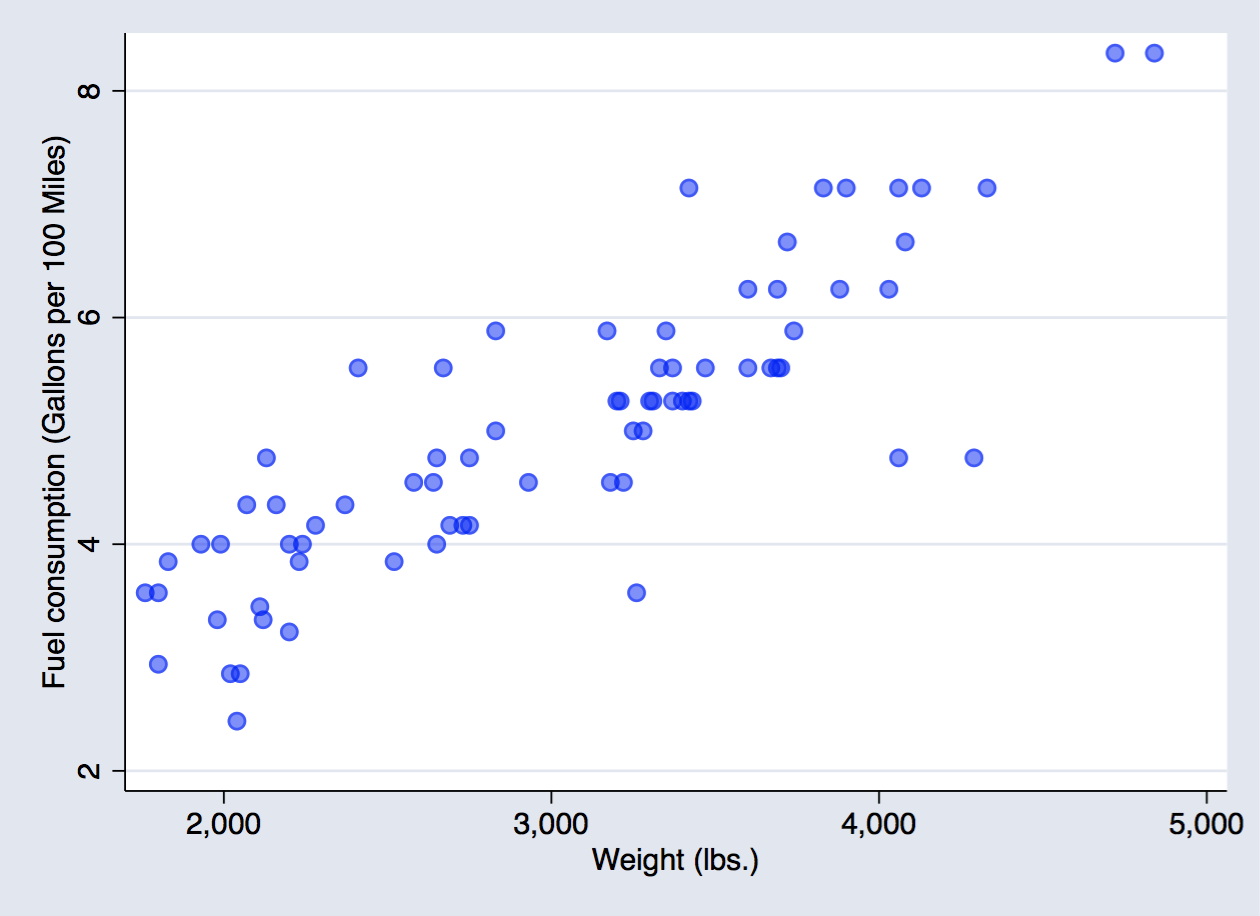 scatter fuel weightExplore relationship between fuel consumption and vehicle weight - linear regression. regress fuel weight

      Source |       SS           df       MS      Number of obs   =        74
-------------+----------------------------------   F(1, 72)        =    194.71
       Model |  87.2964969         1  87.2964969   Prob > F        =    0.0000
    Residual |  32.2797639        72  .448330054   R-squared       =    0.7300
-------------+----------------------------------   Adj R-squared   =    0.7263
       Total |  119.576261        73  1.63803097   Root MSE        =    .66957

------------------------------------------------------------------------------
        fuel |      Coef.   Std. Err.      t    P>|t|     [95% Conf. Interval]
-------------+----------------------------------------------------------------
      weight |    .001407   .0001008    13.95   0.000      .001206    .0016081
       _cons |   .7707669   .3142571     2.45   0.017     .1443069    1.397227
------------------------------------------------------------------------------The regression shows that for every unit increase in weight, a 0.0014 unit increase in fuel consumption is predicted.